FOR IMMEDIATE RELEASENOVEMBER 12, 2021 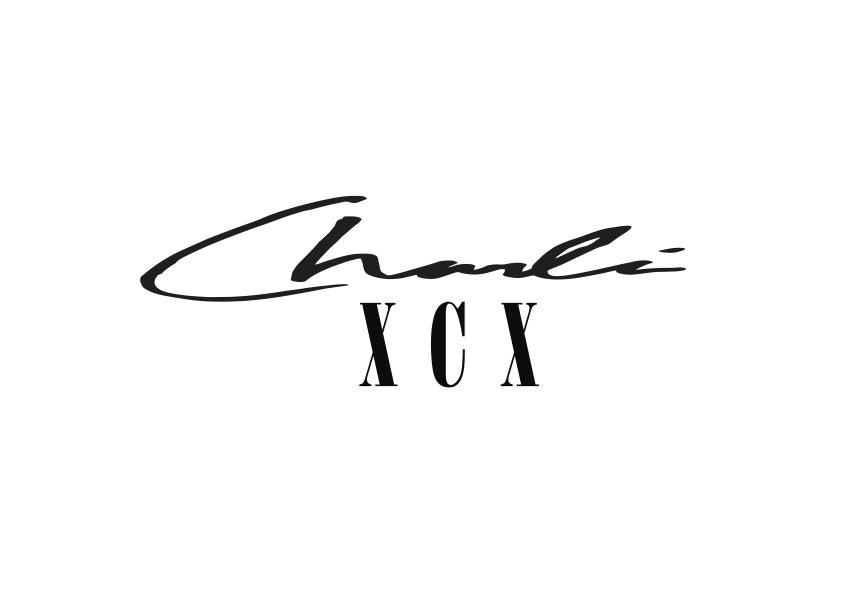 FROM THE DESK OF CHARLI XCX —I, CHARLI XCX AM RELEASING MY VISUAL FOR “NEW SHAPES” FEATURING CAROLINE POLACHEK AND CHRISTINE AND THE QUEENSIT’S THE FIRST PERFORMANCE FROM MY NEW TALK SHOW ‘TV HEAVEN’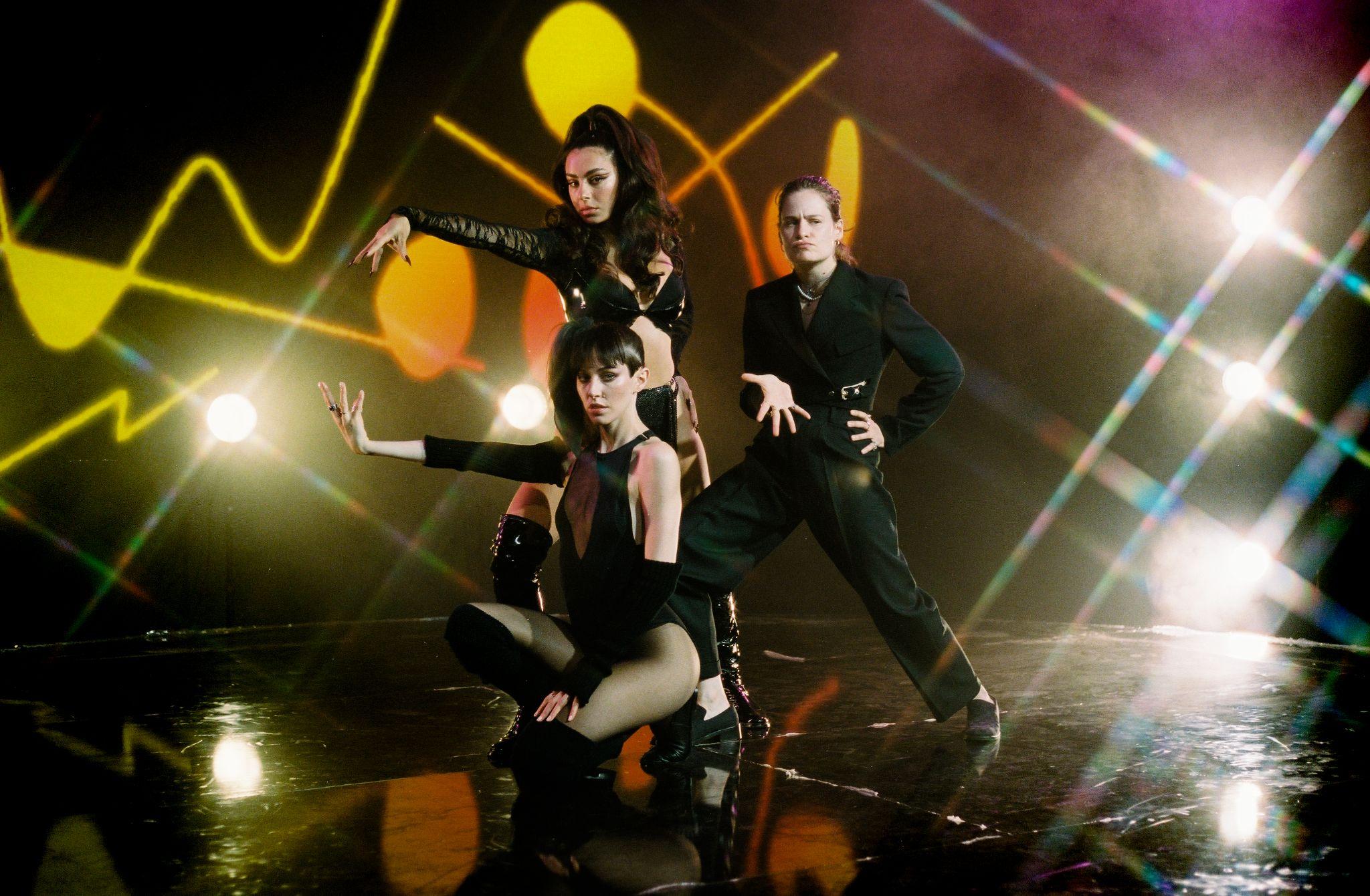 WATCH THE “NEW SHAPES” VIDEO HEREIMAGES HEREMY 5TH STUDIO ALBUM: CRASH - OUT MARCH 18THMY MOST FAST, FURIOUS, ICONIC AND DEADLY EUROPEAN AND NORTH AMERICAN TOUR STARTS NEXT YEAR WITH TICKETS AVAILABLE NOWPRE-ORDER CRASH & BUY YOUR TOUR TICKETS HEREToday I, the iconic global pop star Charli XCX, am releasing a visual for “New Shapes”; my track featuring my demonically talented friends Caroline Polachek and Christine and the Queens. The “New Shapes” visual is the first performance from my new talk show, TV Heaven, which will only be available to stream in full once you cross over to the afterlife. Watch a little taste here.Last week I announced that CRASH, my highly-anticipated forthcoming album, will be released March 18, 2022. This is the fifth and final album in my record deal… Rolling Stone declared that ‘if you don’t listen to Charli XCX’s new album you will burn in hell’; I couldn’t agree more.In addition, today my European and North American tour tickets go on sale to the general public at this link with shows in Los Angeles, London, Paris and more. See full dates below. I have no doubt it will be the best live show you’ve ever seen.North American live dates:26th March - Fox Theatre - Oakland, CA27th March - Fox Theatre - Oakland, CA29th March - Crystal Ballroom - Portland, OR1st April - The Observatory North Park - San Diego, CA3rd April - The Greek Theatre - Los Angeles, CA6th April - Ogden Theatre - Denver, CO8th April - ACL Live at The Moody Theater - Austin, TX9th April - House of Blues Houston - Houston, TX (on sale TBD)10th April - House of Blues Dallas - Dallas, TX12th April - Orpheum Theater - New Orleans, LA13th April - The Eastern - Atlanta, GA15th April - The Orange Peel - Asheville, NC16th April - The NorVa - Norfolk, VA18th April - The Fillmore Philadelphia - Philadelphia, PA20th April - House of Blues Boston - Boston, MA22nd April - Hammerstein Ballroom - New York, NY23rd April - Hammerstein Ballroom - New York, NY25th April - Massey Hall - Toronto, ON26th April - Royal Oak Music Theatre - Royal Oak, MI28th April - Palace Theatre - Saint Paul, MN29th April - Byline Bank Aragon Ballroom - Chicago, ILEuropean live dates:13th May - Olympia Theatre - Dublin, Ireland15th May - O2 Academy - Glasgow, UK17th May - Victoria Warehouse - Manchester, UK18th May - O2 Academy - Birmingham, UK19th May - Alexandra Palace - London, UK21st May - UEA - Norwich, UK22nd May - O2 Academy - Sheffield, UK23rd May - Rock City - Nottingham, UK25th May - Trianon - Paris, France*27th May - La Madeleine - Brussels, Belgium*28th May - TivoliVredenburg (Ronda Hall) - Utrecht, Netherlands30th May - Astra - Berlin, Germany31st May - Carlswerk Victoria - Cologne, Germany 2nd June - Primavera - Barcelona, Spain4th June - Fabrique - Milan, Italy7th June - La Riviera - Madrid, Spain9th June - Primavera - Barcelona, SpainFollow me, Charli XCX here.DOWNLOAD MY  PHOTO + ARTWORKSDOWNLOAD VIDEO STILLS HEREWATCH THE ‘NEW SHAPES’ VIDEO HEREPRE-ORDER CRASH & BUY YOUR TOUR TICKETS HEREFor media enquiries please contact my sacrificial sisters: jemma@huxley.world, anna@huxley.world, sophie@huxley.world 